- سيرة ذاتية -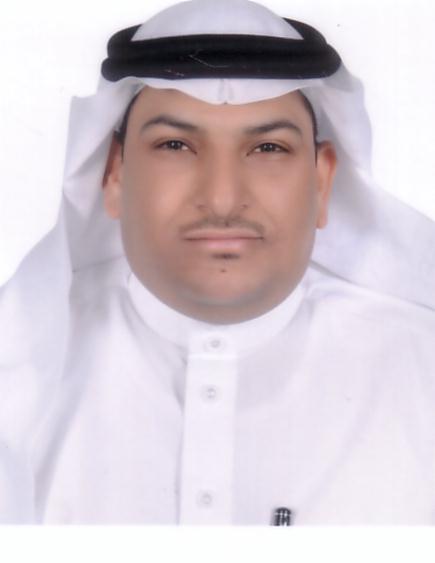 سمير محمد خليل سيدالمملكة العربية السعودية - جامعة طيبة - قسم التربية البدنية وعلوم الرياضةتاريخ الميلاد: 1977-04-10 م  المملكة العربية السعوديةالبريد الإلكتروني: sameer_4c@hotmail.com - mohammedk.sameer@graduate.utm.myصندوق بريد: 1055 الرمز البريدي: 41431 المدينة المنورة - جوال: 00966553583321المؤهلات:دكتوراه في تخصص الإدارة الرياضية من جامعة التكنلوجيا الماليزية 1442هـ.  ماجستير في مسار الأنشطة الرياضية المدرسية من قسم التربية الرياضية بكلية التربية جامعة طيبة 1430هـ.بكالوريوس تربية رياضية وصحية من كلية التربية فرع جامعة الملك عبد العزيز بالمدينة المنورة 1422هـ.دورة دبلوم الحاسب الآلي التطبيقي ستة أشهر من معهد الحاسب الآلي واللغات بفرع جامعة الملك عبدالعزيز بالمدينة المنورة 1423هـ.الرخصة الدولية لقيادة الحاسب الآلي ICDL 1428هـ.الخبرات العلمية: محكم دولي في المجلة الدولية لعلوم الحركة والتربية البدنية من تاريخ 15/1/1440هـ حتى 14/1/1441هـ. محكم دولي في المجلة الدولية للتربية البدنية والصحة والترفيه (انسانا) من تاريخ 16/1/1440هـ حتى تاريخه. الخبرات العملية  الادارية:مدرس بقسم التربية البدنية وعلوم الرياضة. العمل لدى وكالة عمادة القبول والتسجيل بقسم الحاسب الآلي بفرع جامعة الملك عبدالعزيز بالمدينة المنورة مسجل معلومات في الفترة من 16/7/1422هـ حتى 16/10/1424هـ.العمل لدى الجمعية السعودية للعلوم التربوية والنفسية "جستن" فرع المدينة المنورة للفترة الأولى من 7/7/1423هـ حتى 15/10/1424هـ.العمل لدى الجمعية السعودية للعلوم التربوية والنفسية "جستن" فرع المدينة المنورة للفترة الثانية من 23/11/1425هـ  حتى 1/7/1427هـ. العمل بمكتب معالي مدير جامعة أم القرى بمكة المكرمة من 16/10/1424هـ حتى 19/12/1425هـ.العمل لدى عمادة القبول والتسجيل بجامعة طيبة من 23/11/1425هـ حتى 29/11/1438هـ. العمل مديراً لمكتب عميد القبول والتسجيل بجامعة طيبة من 12/3/1426هـ حتى 29/11/1438هـ.العمل منسق مقر ومراقبين لاختبارات المركز الوطني للقياس والتقويم في التعليم العالي لمركز اختبار جامعة طيبة من 1425هـ حتى 1438هـ. المشاركة في لجنة اختبارات القدرات للطلاب للفترتين الأولى والثانية والاختبار التحصيلي للعام الدراسي 1425/1426هـ. المشاركة في لجنة اختبارات القدرات للطلاب للفترتين الأولى والثانية والاختبار التحصيلي للعام الدراسي 1426/1427هـ. المشاركة في لجنة اختبارات القدرات للطلاب للفترتين الأولى والثانية والاختبار التحصيلي للعام الدراسي 1427/1428هـ. المشاركة في لجنة اختبارات القدرات للطلاب للفترتين الأولى والثانية والاختبار التحصيلي للعام الدراسي 1428/1429هـ. المشاركة في لجنة اختبارات القدرات للطلاب للفترتين الأولى والثانية والاختبار التحصيلي للعام الدراسي 1429/1430هـ. المشاركة في لجنة اختبارات القدرات للطلاب للفترتين الأولى والثانية والاختبار التحصيلي للعام الدراسي 1430/1431هـ. المشاركة في لجنة اختبارات القدرات للطلاب للفترتين الأولى والثانية والاختبار التحصيلي للعام الدراسي 1431/1432هـ. المشاركة في لجنة اختبارات القدرات للطلاب للفترتين الأولى والثانية والاختبار التحصيلي وكفايات اللغة الإنجليزية والمعلمين واختبارات القدرات العامة للجامعيين ومقياس موهبة الدولية  للعام الدراسي 1432/1433هـ.المشاركة في لجنة اختبارات القدرات للطلاب للفترتين الأولى والثانية والاختبار التحصيلي واختبارات المعلمين للعام الدراسي 1433/1434هـ.المشاركة في لجنة اختبارات القدرات للطلاب للفترتين الأولى والثانية والاختبار التحصيلي واختبارات المعلمين للعام الدراسي 1434/1435هـ.المشاركة في لجنة اختبارات قياس التحصيل الدراسي للطلاب المتقدمين للجامعة السعودية الالكترونية للعام الدراسي 1435/1436هـ.المشاركة في لجنة اختبارات القدرات العامة للطلاب للفترتين الأولى والثانية والتحصيلي واختبارات المعلمين والإرشاد والتوجيه التربوي واختبارات التخصصات الهندسية للعام الدراسي 1435/1436هـ.المشاركة في لجنة اختبارات القدرات العامة للطلاب للفترتين الأولى والثانية والتحصيلي واختبارات المعلمين والإرشاد والتوجيه التربوي واختبارات التخصصات الهندسية - قياس للعام الدراسي 1436/1437هـ.المشاركة في لجنة اختبارات التحصيلي للفترتين الأولى والثانية والمعلمين واختبارات القدرات القدرة المعرفية للعام الدراسي 1437/1438هـ. المشاركة ضمن لجنة الإشراف على اختبارات عمادة التعليم عن بعد لأربع اعوام متتالية من عام 1434هـ حتى 1438هـ.المشاركة ضمن لجنة المراقبة على اختبارات التعليم عن بعد لجامعة الإمام محمد بن سعود الإسلامية من عام 1436هـ حتى 1438هـ. المشاركة في فعاليات المعرض والمؤتمر الدولي الرابع للتعليم العالي الذي نظمته وزارة التعليم العالي برعاية خادم الحرمين الشريفين الملك عبدالله بن عبدالعزيز آل سعود رحمه الله تعالى، للفترة 6-9/6/1434هـ بمركز الرياض الدولي للمؤتمرات والمعارض، تحت  شعار "المسؤولية الاجتماعية للجامعات".المشاركة في فعاليات المعرض والمؤتمر الدولي الخامس للتعليم العالي الذي نظمته وزارة التعليم العالي برعاية خادم الحرمين الشريفين الملك عبدالله بن عبدالعزيز آل سعود رحمه الله تعالى، خلال الفترة من 15-18/6/1435هـ بمركز الرياض الدولي للمؤتمرات والمعارض، تحت  شعار "الابتكار في التعليم العالي".المشاركة في فعاليات المعرض والمؤتمر الدولي السادس للتعليم العالي الذي نظمته وزارة التعليم برعاية خادم الحرمين الشريفين الملك سلمان بن عبدالعزيز آل سعود حفظه الله تعالى، خلال الفترة من 26-29/6/1436هـ بمركز الرياض الدولي للمؤتمرات والمعارض، تحت  شعار " جامعة القرن الحادي والعشرين".المشاركة في لجنة المسابقات الوظيفية بالتعاون مع عمادة شؤون أعضاء هيئة التدريس والموظفين التي عقدت بجامعة طيبة للفترة 14-15/6/1434هـ. المشاركة في لجنة المسابقات الوظيفية " برنامج الاختيار والتقييم " بالتعاون مع وزارة الخدمة المدنية التي عقدت بجامعة طيبة للفترة 19-20/4/1436هـ. المشاركة في لجان حفل التخرج للطلاب الخريجين والمتوقع تخرجهم من جامعة طيبة برعاية صاحب السمو الملكي أمير منطقة المدينة المنورة من 1425 حتى 1438هـ. المشاركة في لجان القبول الفوري للطلاب المتقدمين لجامعة طيبة من 1425 حتى 1439هـ. الاشراف على طلاب التربية العملية المتوقع تخرجهم بقسم التربية البدنية وعلوم الرياضية بالتعاون مع قسم المناهج وطرق التدريس بكلية التربية بجامعة طيبة للعام الجامعي 1434/1435هـ.  رئيس فريق تطبيق استبانة حول إعداد مقترح لإنشاء برنامج باسم (البرنامج الوطني للشباب) أحد البرامج التي تحقق رؤية المملكة (2030) والتي تخص الشباب في المملكة العربية السعودية استهدفت الفئة العمرية (15-24) من طلاب جامعة طيبة. والتي تمت بتعاون وزارة التعليم مع وزارة الاقتصاد والتخطيط، بتنفيذ المركز الوطني للقياس والتقويم في التعليم العالي لعام 1438هـ. المشاركة في فعاليات معرض القبول والتسجيل بجامعة طيبة بمقر الراشد مول خلال شهر شوال لعام 1438هـ.  المشاركة في مهرجان الوان الفنون التشكيلية الذي اقيم في منطقة تبوك – محافظة املج 1438هـ المشاركة في اليوم الثقافي العربي الذي أقيم في جامعة التكنلوجيا في ماليزيا جوهور باهرو 3/8/1440هـ. مستشار في نادي الطلبة السعودي في ولاية جوهور باهرو ماليزيا لعام 1439-1440هـ  شهادات الشكر والتقدير:شهادة تميز من الملحقية الثقافية بسفارة خادم الحرمين الشريفين بماليزيا على التميز الاكاديمي والبحثي في مرحلة الدكتوراه 1442هـ. جائزة أفضل مقدم لبحثي في الإدارة الرياضية للمؤتمر الدولي السادس للتربية البدنية وعلم الرياضة (ICPESS) 2021 جاكرتا ، إندونيسيا 2/11/1442هـ. خطاب شكر من وكيل جامعة طيبة بمناسبة النشر العلمي في المجلات العلمية المرموقة 1441هـ .خطاب شكر من معالي مدير جامعة أم القرى، وكذلك خطاب شكر على نهاية الخدمة 1425هـ. خطاب شكر من سعادة المشرف على مكتب معالي مدير جامعة أم القرى على نهاية الخدمة 1425هـ.خطاب شكر من معالي مدير جامعة طيبة بمناسبة مشروع بحث التخرج للحصول على درجة الماجستير 1430هـ. خطاب شكر من وكيل جامعة طيبة بمناسبة مشروع بحث التخرج للحصول على درجة الماجستير 1430هـ. خطاب شكر من وكيل جامعة طيبة للدراسات العليا والبحث العلمي بمناسبة مشروع بحث التخرج للحصول على درجة الماجستير 1430هـ.خطاب شكر من وكيل جامعة طيبة للتطوير والجودة بمناسبة مشروع بحث التخرج للحصول على درجة الماجستير 1430هـ.خطاب شكر من وكيل جامعة طيبة للشئون التعليمية بمناسبة مشروع بحث التخرج للحصول على درجة الماجستير 1430هـ.خطاب شكر من مدير مكتب وكيل جامعة طيبة بمناسبة مشروع بحث التخرج للحصول على درجة الماجستير 1430هـ.خطاب شكر من عميد القبول والتسجيل بمناسبة المشاركة في حفل تكريم أعضاء اللجان المشاركة في لجان القبول الفوري 1431/1432هـ. خطاب شكر من عميد القبول والتسجيل بمناسبة المشاركة في حفل تكريم أعضاء اللجان المشاركة في لجان القبول الفوري 1432/1433هـ.خطاب شكر وتقدير من عميد القبول والتسجيل بجامعة طيبة على الجهود المتميزة التي كان لها الأثر الكبير في تطوير وتنظيم العمل في عمادة القبول والتسجيل 1435هـ.  خطاب شكر من معالي مدير جامعة طيبة بمناسبة نجاح فعاليات المعرض والمؤتمر الدولي الخامس للتعليم العالي الذي نظمته وزارة التعليم العالي برعاية خادم الحرمين الشريفين الملك عبدالله بن عبدالعزيز آل سعود، خلال الفترة من 15-18/6/1436هـ بمركز الرياض الدولي للمؤتمرات والمعارض، تحت شعار "الابتكار في التعليم العالي". شهادة شكر وتقدير من معالي مدير جامعة طيبة بمناسبة نجاح فعاليات المعرض والمؤتمر الدولي السادس للتعليم العالي الذي نظمته وزارة التعليم العالي برعاية خادم الحرمين الشريفين الملك سلمان بن عبدالعزيز آل سعود، خلال الفترة من                26-29/6/1436هـ هـ بمركز الرياض الدولي للمؤتمرات والمعارض، تحت شعار " جامعة القرن الحادي والعشرين".شهادة شكر وتقدير من معالي مدير جامعة طيبة لتكريم منسوبي جامعة طيبة المتميزين لعام 1427هـ. شهادة شكر وتقدير من سعادة المدير التنفيذي لجائزة صاحب السمو الملكي الأمير نايف بن عبدالعزيز آل سعود العالمية للسنة النبوية والدراسات الإسلامية المعاصرة 1426هـ. شهادة شكر وتقدير من سعادة وكيل جامعة طيبة للشؤون التعليمية المكلف ورئيس لجنة الامتناع عن التدخين 1426هـ.شهادة شكر وتقدير من عميد القبول والتسجيل بجامعة طيبة 1427هـ. شهادة شكر وتقدير من عميد القبول والتسجيل بجامعة طيبة للمشاركة في أعمال القبول للعام الجامعي 1427/1428هـ.  شهادة شكر وتقدير من عميد القبول والتسجيل بجامعة طيبة للمشاركة في أعمال القبول للعام الجامعي 1429/1430هـ.  شهادة شكر وتقدير من عميد القبول والتسجيل بجامعة طيبة للمشاركة في أعمال القبول للعام الجامعي 1430/1431هـ. شهادة شكر وتقدير من عميد القبول والتسجيل بجامعة طيبة للمشاركة في أعمال القبول للعام الجامعي 1431/1432هـ. شهادة شكر وتقدير من معالي مدير جامعة طيبة للمشاركة في أعمال القبول للعام الجامعي 1431/1432هـ.  شهادة شكر وتقدير من معالي مدير جامعة طيبة للمشاركة في أعمال القبول للعام الجامعي 1432/1433هـ.  شهادة شكر وتقدير من معالي مدير جامعة طيبة بمناسبة انتهاء اعمال القبول للعام الجامعي 1436/1437هـ. شهادة شكر وتقدير من عميد القبول والتسجيل بجامعة طيبة بمناسبة نجاح الاجتماع الدوري الحادي عشر لعمداء القبول   ل والتسجيل في الجامعات السعودية المنعقد في رحاب جامعة طيبة خلال الفترة 1-3/2/1433هـ.  شهادة شكر وتقدير وكيل الجامعة وعميد القبول والتسجيل للمشاركة في حفل تخريج الدفعة السابعة 1431/1432هـ. شهادة شكر من مساعد وكيل الجامعة للشؤون الإدارية ونائب رئيس لجنة المسابقات الوظيفية لم قدم من جهد في سبيل إنجاح اختبارات المسابقات الوظيفية للعام الجامعي 1433/1434هـ.  شهادة شكر وتقدير من عميد ووكيل كلية علوم وهندسة الحاسبات بجامعة طيبة لم قدم من جهد وتعاون مع كلية علوم     وهندسة الحاسبات في النشاط الطلابي 1426/1427هـ. شهادة شكر وتقدير من عميد كلية علوم وهندسة الحاسبات على المشاركة في (ندوة أمن المعلومات) 4-6/4/1427هـ. شهادة شكر وتقدير من رئيس مجلس إدارة الجمعية السعودية للعلوم التربوية والنفسية (جستن) بالمدينة المنورة ووكيل  جامعة طيبة للشؤون التعليمية 1428هـ. شهادتي شكر وتقدير من مدير متوسطة الخليل بن أحمد الفراهيدي 1421/1422هـ.شهادة شكر وتقدير من جوال تواصل بمحافظة املح بمناسبة المشاركة في المسابقة الثقافية التي أقيمت خلال الفترة 5/3/1433هـ حتى 13/4/1433هـ.  خطاب شكر وتقدير من رئيس اختبارات القدرات العامة بجامعة طيبة للمشاركة في اختبارات القدرات العامة 1427هـ.  خطاب شكر وتقدير من وكالة عمادة القبول والتسجيل بفرع جامعة الملك عبد العزيز 1422هـ.شهادة دورة برنامج مكافحة العدوى المقدمة من الهلال الأحمر السعودي التي عقدت خلال الفترة 23/8/1441هـ. شهادة شكر وتقدير من مركز تطوير الذات تقديراً للتعهد بالوفاء بالواجب الاجتماعي والوعي بالتقيد بالتعليمات الوقائية الصادرة عن وزارة الصحة ومنظمة الصحة العالمية والهيئات الرسمية الأخرى ذات الصلة للحد من انتشار فيروس كورونا (Covid 19).توصيات علمية من أعضاء هيئة التدريس بقسم التربية الرياضية والصحية بجامعة طيبة درجة البكالوريوس 1422هـ. توصيات علمية من أعضاء هيئة التدريس بقسم التربية البدنية وعلوم الرياضة بجامعة طيبة درجة الماجستير 1430هـ. الدورات التدريبية:- دورة برنامج اللغة الإنجليزية المكثف من المعهد الامريكي للغة الانجليزية (ELS)  بفرع جوهور باهرو – ماليزيا – للفترة  من 10/2/1429هـ حتى 12/8/1439هـ. - دورة برنامج اللغة الإنجليزية المكثف في معهد اللغة الانجليزية بجامعة التكنولوجيا ((UTM UTM SPACE جوهور باهرو – ماليزيا – لمدة شهرين من 29/8/1439هـ حتى 22/10/1439هـ. دورة اللغة الانجليزية من معهد انجلش بليس ENGLISH PLACE ACADEMY)  بنظام التعليم عن بعد لمدة شهرين عام 1439هـ   الدورة التحضيرية لاختبار الايلتس من معهد انجلش بليس (ENGLISH PLACE ACADEMY)  بنظام التعليم عن بعد لمدة شهر ونصف عام 1439هـ البرنامج التحضيري للدراسات العليا في الفصل الأول 1427-1428هـ في اللغة الإنجليزية و الحاسب الآلي.دورة دبلوم الحاسب الآلي التطبيقي ستة أشهر من معهد الحاسب الآلي واللغات بفرع جامعة الملك عبدالعزيز بالمدينة المنورة 1423هـ.الرخصة الدولية لقيادة الحاسب الآلي ICDL 1428هـ. دورة (مهارات التعامل مع ميكروسوفت أوفس) التي عقدت خلال الفترة 5-8/12/1429هـ بكلية علوم وهندسة الحاسبات بجامعة طيبة. شهادة مشاركة في المؤتمر التربوي الأول للدراسات التربوية والنفسية الإسلامية والمنعقد بجامعة المدينة العالمية بماليزيا - كوالالمبور لفترة 27-28/2/1439هـ والتي شاركت بها بورقة بحث بعنوان: "الضغوط المهنية التي تواجه معلمي التربية البدنية بالمدينة المنورة ".شهادة مشاركة في المؤتمر التربوي الأول للدراسات التربوية والنفسية الإسلامية والمنعقد بجامعة المدينة العالمية بماليزيا - كوالالمبور للفترة 26-27-3-1442هـ. شهادة حضور دورة البرنامج الاحصائي SMART PLS V.3 لتحليل الاستبانات المنعقد بجامعة التكنولوجياUTM  بماليزيا – جوهور باهرو 7/4/1439هـ.  شهادة حضور ورشة عمل مقدمة في برنامج مندلية لإدارة المراجع العلمية المنعقد بمدرسة المناهل الزاخرة بماليزيا – جوهور باهرو 14/7/1439هـ.شهادة تدريب في برنامج (تنمية مهارات التنظيم الإداري لمدراء الإدارات) من خلال مركز القادة بدولة الإمارات العربية المتحدة بالتنسيق مع عمادة التطوير الجامعي بجامعة طيبة المنعقدة في إسطنبول – تركيا للفترة 10-21/10/1436هـ بواقع 40 ساعة تدريبية معتمدة من معهد المدراء المحترفين IPM تحت إشراف المؤسسة العامة للتدريب التقني والمهني.  شهادة تدريب في برنامج (القدرات الجوهرية والمهارات المتكاملة لمدراء مكاتب الإدارة العليا والسكرتارية الالكترونية) المنعقد في مركز الاستشارات والتدريب في القاهرة للفترة 19- 30/11/1427هـ. شهادة تدريب في (برنامج تحرير المراسلات الحكومية) من معهد الإدارة العامة فرع منطقة مكة المكرمة للفترة                25-27/8/1425هـ.شهادة تدريب في (برنامج مهارات التعامل مع المراجعين) من معهد الإدارة العامة فرع منطقة مكة المكرمة التي عقدت خلال الفترة 25-27/4/1428هـ.  شهادة تدريب في (برنامج إدارة الوقت) من معهد الإدارة العامة المركز الرئيس بالرياض التي عقدت خلال الفترة                16-18/10/1431هـ.  شهادة تدريب في (برنامج إدارة النزاع في بيئة العمل) من معهد الإدارة العامة فرع المنطقة الشرقية (الدمام) التي عقدت خلال الفترة 25-26/11/1431هـ.   شهادة تدريب في (برنامج أعمال السكرتارية) من معهد الإدارة العامة فرع منطقة مكة المكرمة التي عقدت خلال الفترة     5-7/1/1432هـ.  شهادة تدريب في (برنامج القيادة الإدارية) من معهد الإدارة العامة المركز الرئيس بالرياض التي عقدت خلال الفترة       4-6/2/1432هـ. شهادة تدريب في (برنامج بناء ثقافة تنظيمية فعالة) من معهد الإدارة العامة فرع المنطقة الشرقية (الدمام) التي عقدت خلال الفترة 6-7/11/1432هـ. شهادة تدريب في (برنامج الأرشفة الالكترونية) من معهد الإدارة العامة المركز الرئيسي بالرياض التي عقدت خلال الفترة         12-13/2/1434هـ. شهادة تدريب في (برنامج إعادة هندسة العمليات الإدارية) من معهد الإدارة العامة المركز الرئيسي بالرياض التي عقدت خلال الفترة 21-23/3/1434هـ. شهادة تدريب في (برنامج تقويم الاداء الوظيفي) من معهد الإدارة العامة المركز الرئيسي بالرياض التي عقدت خلال الفترة 13-15/4/1434هـ. شهادة تدريب في (برنامج تحليل المشكلات واتخاذ القرارات) من معهد الإدارة العامة المركز الرئيسي بالرياض التي عقدت خلال الفترة 13-15/8/1434هـ. شهادة تدريب في (برنامج تنمية مهارات التطوير الإداري والمنفذ إلكترونياً " عن بعد") من معهد الإدارة العامة المركز الرئيسي بالرياض التي عقدت خلال الفترة 5-23/2/1435هـ. شهادة تدريب في (برنامج إدارة الاجتماعات) من معهد الإدارة العامة المركز الرئيسي بالرياض التي عقدت خلال الفترة          11-13/3/1435هـ. شهادة تدريب في (برنامج إدارة الفعاليات) من معهد الإدارة العامة التي عقدت خلال الفترة 21-22/12/1435هـ بالجامعة الإسلامية بالمدينة المنورة. شهادة تدريب في (توزيع العمل) من معهد الإدارة العامة التي عقدت خلال الفترة 6-8/3/1436هـ بالجامعة الإسلامية بالمدينة المنورة. شهادة تدريب في (برنامج الإبداع الإداري) من معهد الإدارة العامة بمنطقة عسير (أبهاء) خلال الفترة 30/6/1436هـ إلى 2/7/1436هـ . شهادة تدريب في (برنامج مهارات بناء فرق العمل) من معهد الإدارة العامة بمنطقة مكة المكرمة (جدة) خلال الفترة 26/3/1437هـ إلى 27/3/1437هـ. شهادة تدريب في (برنامج الاشراف الاداري) من معهد الإدارة العامة المركز الرئيسي بالرياض التي عقدت خلال الفترة          15-17/5/1438هـ. شهادة تدريب في (برنامج التنسيق الاداري) من معهد الإدارة العامة المركز الرئيسي بالرياض التي عقدت خلال الفترة          23-24/6/1438هـ. شهادة تدريب في (فن الإلقاء الرائع) التي عقدت بجامعة طيبة 10/1/1431هـ. شهادة حضور من معالي وزير التعليم العالي لحضور فعاليات المعرض والمؤتمر الدولي الخامس للتعليم العالي الذي نظمته وزارة التعليم العالي برعاية خادم الحرمين الشريفين الملك عبدالله بن عبدالعزيز آل سعود، خلال الفترة من 15-18/6/1435هـ بمركز الرياض الدولي للمؤتمرات والمعارض، تحت  شعار "الابتكار في التعليم العالي".شهادة حضور فعاليات الملتقى التحضيري للمؤتمر العلمي الخامس لطلاب وطالبات التعليم العالي والذي عقد في رحاب جامعة طيبة خلال الفترة 12-14/2/1435هـ. شهادة حضور دورة (كيف تصبح موظفاً منجزاً؟) التي عقدت بجامعة طيبة في يوم الثلاثاء الموافق 8/5/1429هـ. شهادة حضور دورة في (الإبداع الإداري) التي عقدت يوم السبت 10/3/1430هـ بجامعة طيبة. شهادة حضور دورة (الأداء الوظيفي والأنظمة المتبعة) التي عقدت بجامعة طيبة في يوم الاثنين الموافق 14/11/1430هـ. شهادة حضور دورة (فن التعامل مع الجمهور) التي عقدت بجامعة طيبة خلال الفترة 27-29/4/1431هـ.شهادة حضور دورة (التخطيط الإستراتيجي) التي عقدت بجامعة طيبة بتاريخ 18/6/1432هـ. شهادة حضور دورة (مهارات التفكير) التي عقدت بجامعة طيبة بتاريخ 21/6/1432هـ. شهادة حضور دورة نظام (جسور) لإدارة التعلم الالكتروني في استخدام المنتديات التعليمية والمكتبات الالكترونية والفصول الافتراضية والقناة الشبكية التي عقدت في عمادة التعليم عن بعد لمدة يومين ابتداءً من 19/2/1432هـ.  شهادة حضور ورشة عمل (دور مديري المكاتب في مواجهة التحديات) التي عقدت في رحاب جامعة الأمير محمد بن فهد بالمنطقة الشرقية (الخبر) خلال الفترة 5-6/2/1434هـ.  شهادة دورة (إعداد الكوادر للعمل في مجال مكافحة التدخين) التي عقدت بجامعة طيبة بالمدينة المنورة خلال الفترة     24-25/3/1426هـ. شهادة حضور (ملتقى تجارب مميزة في التعليم الالكتروني بالمدينة المنورة) الذي نظمته الإدارة العامة للتربية والتعليم بمنطقة المدينة المنورة "بنين"، والجمعية السعودية للعلوم التربوية والنفسية "جستن" للفترة 20-21/3/1427هـ. شهادة حضور دورة (الحياة تحت مظلة المبادئ) التي أقيمت لدى الخطوط الجوية العربية السعودية التي عقدت خلال الفترة 4-6/11/1423هـ. شهادة حضور للملتقى العلمي الأول بعنوان: (القبول والاستيعاب في مؤسسات التعليم العالي في المملكة العربية السعودية والمعقود بتاريخ 11/8/1427هـ بجامعة طيبة. (آفاق).  شهادة حضور يوم تقنية الشبكات والاتصالات الذي عقد في رحاب جامعة طيبة بالتعاون مع شركة cisco systems  في 21/3/1429هـ.شهادة اجتياز البرنامج التوعوي في آمن المعلومات (روام) الذي عقد في رحاب جامعة طيبة بالتعاون مع مركز التميز لأمن المعلومات بتاريخ 16/1/1435هـ. شهادة حضور ندوة التحصيل العلمي للطالب الجامعي: الواقع والطموح التي عقدت في رحاب جامعة طيبة بتاريخ من   17-19/10/1428هـ. شهادة حضور (ورشة العمل عن "الحرات والمخاطر البركانية في المدينة المنورة") والتي أقامها مركز أبحاث المخاطر الجيولوجية - جامعة الملك عبدالعزيز في الفترة من 22-23رجب 1438هـ في رحاب جامعة طيبة بالمدينة المنورة. شهادة مشاركة في ورشة عمل المستجدات في انفلونزا الخنازير بجامعة طيبة التي عقدت خلال الفترة 9-11/11/1430هـ.  شهادة مشاركة في تنظيم مؤتمر السموم الإكلينيكية الذي عقد بجامعة طيبة خلال الفترة 21-22/5/1431هـ.   شهادة دورة في (تحسين الخط العربي والزخرفة العربية) من معهد الخط العربي بالمدينة المنورة التي عقدت خلال الفترة من 1/1/1424هـ إلى 14/4/1424هـ. شهادة تدريب من الاتحاد السعودي للألعاب الفروسية والسهام في لعبة (الرماية بالسهام) التي عقدت خلال الفترة 15-25/1/1420هـ. دورة في تحكيم لعبة (كرة السلة) المقدمة من معهد إعداد القادة التي عقدت خلال الفترة 12-21/7/1422هـ. شهادة تحكيم في لعبة (الكرة الطائرة) المقدمة من معهد إعداد القادة التي عقدت خلال الفترة 1-10/4/1423هـ. شهادة تحكيم في لعبة (تنس الطاولة) المقدمة من معهد إعداد القادة التي عقدت خلال الفترة 5-11/5/1423هـ. شهادة دورة برنامج مكافحة العدوى المقدمة من الهلال الأحمر السعودي التي عقدت خلال الفترة 23/8/1441هـ. شهادة دورة برنامج الإسعافات الأولية المقدمة من الهلال الأحمر السعودي التي عقدت خلال الفترة 14/9/1441هـ  القيادة الإدارية الناجحة للأزمات: نموذج لجائحة كورونا المقدمة من معهد الإدارة العامة عبر منصة إثرائي، والتي عقدت بتاريخ 6/9/1441هـ .الابتكار المؤسسي المقدمة من معهد الإدارة العامة عبر منصة إثرائي، والتي عقدت بتاريخ 13/9/1441هـ .دورة التخطيط السياحي المقدمة من تكامل - المركز الوطني لتنمية الموارد البشرية السياحية - وزارة السياحة  بتاريخ 26-9-1441هـ . دورة التسويق السياحي المقدمة من تكامل - المركز الوطني لتنمية الموارد البشرية السياحية – وزارة السياحة  بتاريخ 27-9-1441هـ . حضور (دورة العلاقات العامة والمراسم - البروتكول) المقدمة من المركز الوطني لتنمية الموارد البشرية السياحية – وزارة السياحة  بتاريخ 10-7-1442هـ . حضور (تسويق الوجهات السياحية) المقدمة من المركز الوطني لتنمية الموارد البشرية السياحية – وزارة السياحة  بتاريخ 5-7-1442هـ . حضور دورة (كورونا آخر التطورات والمستجدات) المقدمة من مركز تعزيز الصحة بجامعة الملك عبدالعزيز بتاريخ 10-9-1441هـ. حضور دورة (كيف نحمي أبنائنا وطلابنا نفسياً من جائحة كورونا) المقدمة من مركز تعزيز الصحة بجامعة الملك عبدالعزيز بتاريخ 11-9-1441هـ. حضور دورة (كورونا والأدوية ... القصة الكاملة) المقدمة من مركز تعزيز الصحة بجامعة الملك عبدالعزيز بتاريخ 12-9-1441هـ. حضور دورة (صحة المرأة وجائحة كورونا) المقدمة من مركز تعزيز الصحة بجامعة الملك عبدالعزيز بتاريخ 13-9-1441هـ. حضور دورة (حقوق الممارس الصحي في زمن جائحة كورونا) المقدمة من مركز تعزيز الصحة بجامعة الملك عبدالعزيز بتاريخ 14-9-1441هـ. حضور دورة (السيطرة على الأزمات النفسية خلال جائحة كورونا) المقدمة من مركز تعزيز الصحة بجامعة الملك عبدالعزيز بتاريخ 15-9-1441هـ. حضور دورة (دور الصحة العامة في مكافحة العدوى) المقدمة من مركز تعزيز الصحة بجامعة الملك عبدالعزيز بتاريخ 16-9-1441هـ. حضور دورة (تطوير اللقاحات لفيروس كورونا ... من اين تبدأ ومتى تنتهى) المقدمة من مركز تعزيز الصحة بجامعة الملك عبدالعزيز بتاريخ 16-9-1441هـ. حضور دورة (صحة مريض السكري في فترة جائحة كورونا) المقدمة من مركز تعزيز الصحة بجامعة الملك عبدالعزيز بتاريخ 17-9-1441هـ. حضور دورة (أطفال السكري في فترة جائحة كورونا) المقدمة من مركز تعزيز الصحة بجامعة الملك عبدالعزيز بتاريخ 18-9-1441هـ. حضور دورة (البعد التقني في التغلب على أزمة جائحة كورونا) المقدمة من مركز تعزيز الصحة بجامعة الملك عبدالعزيز بتاريخ 19-9-1441هـ. حضور دورة (الممارسات الغذائية والرياضة الجيدة في ظل جائحة كورونا) المقدمة من مركز تعزيز الصحة بجامعة الملك عبدالعزيز بتاريخ 20-9-1441هـ. حضور دورة (جائحة كورونا إدارة الأزمات والكوارث) المقدمة من مركز تعزيز الصحة بجامعة الملك عبدالعزيز بتاريخ 21-9-1441هـ. حضور دورة (الهدى النبوي في التغلب على الأزمات) المقدمة من مركز تعزيز الصحة بجامعة الملك عبدالعزيز بتاريخ 22-9-1441هـ. حضور دورة (القراءة غذا الروح ... في فترة كورونا) المقدمة من مركز تعزيز الصحة بجامعة الملك عبدالعزيز بتاريخ 23-9-1441هـ. حضور اكثر من 40 دورة وورشة عمل البحث العلمي. دورات بدون شهادات (عن بعد) : دورة مبادئ وأدوات الإبتكار المقدمة من معهد منشأت والتي عقدت بتاريخ 3/9/1441هـ.دورة إدارة الموارد البشرية في الأزمات المقدمة من معهد منشأت والتي عقدت بتاريخ 4/9/1441هـ.دورة التسويق الإبتكاري المقدمة من معهد منشأت والتي عقدت بتاريخ 5/9/1441هـ. دورة عن  القيادة في التربية الرياضية التي اقامتها (إدارة النشاط الرياضي) في الإدارة العامة للتعليم بمنطقة المدينة المنورة بتاريخ الاثنين 10/7/1442هـ. حضور الملتقى الثالث لمعلمي التربية البدنية الذي اقامته (إدارة النشاط الرياضي) في الإدارة العامة للتعليم بمنطقة المدينة المنورة بتاريخ الأربعاء  12/7/1442هـ. حضور دورة أهمية التغذية الصحية والنشاط البدني الذي اقامته (إدارة النشاط الرياضي) في الإدارة العامة للتعليم بمنطقة المدينة المنورة بتاريخ الاثنين  17/7/1442هـ. حضور الملتقى الافتراضي الأول للنشاط الرياضي الذي اقامته (إدارة النشاط الرياضي) في الإدارة العامة للتعليم بمنطقة جدة بإدارة (تجويد وتطوير) بتاريخ الاثنين  17/7/1442هـ. الانتاج العلمي: 1- الأنشطة الرياضية لطلبة البكالوريوس في جامعات المملكة العربية السعودية: مراجعة منهجية للأدبيات. المجلة الدولية للحركة البشرية وعلوم الرياضة ، 8 (1) ، ص 1-16. 2020.2- دراسة أولية عن العوامل المؤثرة على المشاركة الرياضية في الجامعات السعودية. المجلة الدولية للعلوم والتكنولوجيا المتقدمة، 29 (10) ، ص 896-903. 2020.3- تقويم نموذج المشاركة الرياضية لطلبة البكالوريوس في المملكة العربية السعودية ، المجلة الأوروبية للطب الجزيئي والسريري، 07 (11) ، ص 6398-6405.2020.4- متلازمة التمثيل الغذائي ومكوناتها في الرياضيين السابقين: مراجعة. المجلة الدولية للتأهيل النفسي والاجتماعي ، 24 (06)، ص. 2020.5- العادات الغذائية لدى الرياضيين السابقين في السعودية. المجلة الهندية لبحوث الصحة العامة والتنمية ، 11 (03)، ص 1069-1074. 2020.6- معوقات النشاط الرياضي في الجامعات السعودية. مجلة مينسانا ، 5 (1)، 26-32. 2020.7- التنسيق بين اليد والعينين لمهارة الكاراتيه. المجلة الدولية لعلم الحركة والتربية البدنية ، 1 (1) ، 165 - 171. 2019.8- تحديد المعتقدات البارزة للاعبي المبارزة السعوديين تجاه المشاركة في الرياضة التنافسية، مجلة علم النفس والتعليم ، 58 ، ص 4280-4287.2021،9- استخدام تكنولوجيا المعلومات في المشاركة الرياضية أثناء جائحة كارونا (COVID-19) ، 12 (9) ، ص 678-683.